TRETJA URA ŠOLANJA NA DALJAVOPreteklo uro ste reševali še zadnji del DZ  o družbenogeografskih značilnostih. Spodaj prilagam fotografijo rešitev vaj 40-43 v DZ . preverite jih!Kot sem še v fizični šoli povedala, naj bi gospodarstvo znali na osnovi delovnega zvezka, ki pa naj bi ga ob razlagi še malo dopolnjevali. To uro bomo poskrbeli za omenjeno dopolnitev, tako da bomo snov o gospodarstvu Slovenije »aktualizirali« - ugotavljali trenutno stanje gospodarstva s pomočjo spodnjih navodil:Pri gozdarstvu zapišite 6 stvari zaradi katerih je potrebno načrtno gospodariti z gozdom (zakaj je gozd pomemben?) Pri ribolovu zapišite 3 razloge, zakaj v SLO  nimamo veliko ribolova!Pri rudarstvu zapišite kraje in rudnike, ki danes še delujejo, pomagajte si z https://sl.wikipedia.org/wiki/Seznam_rudnikov_v_SlovenijiPri industriji poiščite imena in kraje z večjimi slovenskimi podjetji (npr. Sava Kranj). Pomagajte si z domačo kuhinjo, garažo…skratka poglejte iz katerih podjetij imate izdelke doma. Če doma nič ne najdete, priporočam Google…Pri storitvenih dejavnostih  zapišite  kako je korona virus vplival na storitvene dejavnosti (npr. na turizem). Zanima pa me tudi vaše mnenje o gradnji »drugega tira« železniške povezave s Koprom. Glej povezavo: http://www.drugitir.si/trasa-drugega-tira/video. Mnenje lahko pošljete preko Komunikacije v eAsistentu. Pa še opomba v zvezi s kmetijstvom:Večina med vami je že v šoli naredila zapiske o kmetijstvu v zvezek. Kdor v zapiskih nima naslednjih podatkov, naj si jih dopiše: Dopišite in razložite vrste kmetijstva, ki jih najdemo v Sloveniji ( izbirate med pojmi: sonaravno, ekološko, intenzivno, ekstenzivno, tržno, samooskrbno, specializirano – nekateri pojmi so iz preteklih let in jih ni v U). Poznati boste morali tudi glavne kmetijske panoge v Sloveniji, to so poljedelstvo, živinoreja, sadjarstvo, vinogradništvo. Za vsako med njimi dopišite v kateri NGE jo najdemo in zakaj. Za poljedelstvo  dopišite glavne kulturne rastline v Sloveniji (U 59), za živinorejo pa glavne živinorejske panoge (U 60). Predvsem pa dopišite 2 glavna razloga zakaj je kmetijstvo pomembno (o obeh smo govorili pri pouku)!ŠE REŠITVE ZA DZ: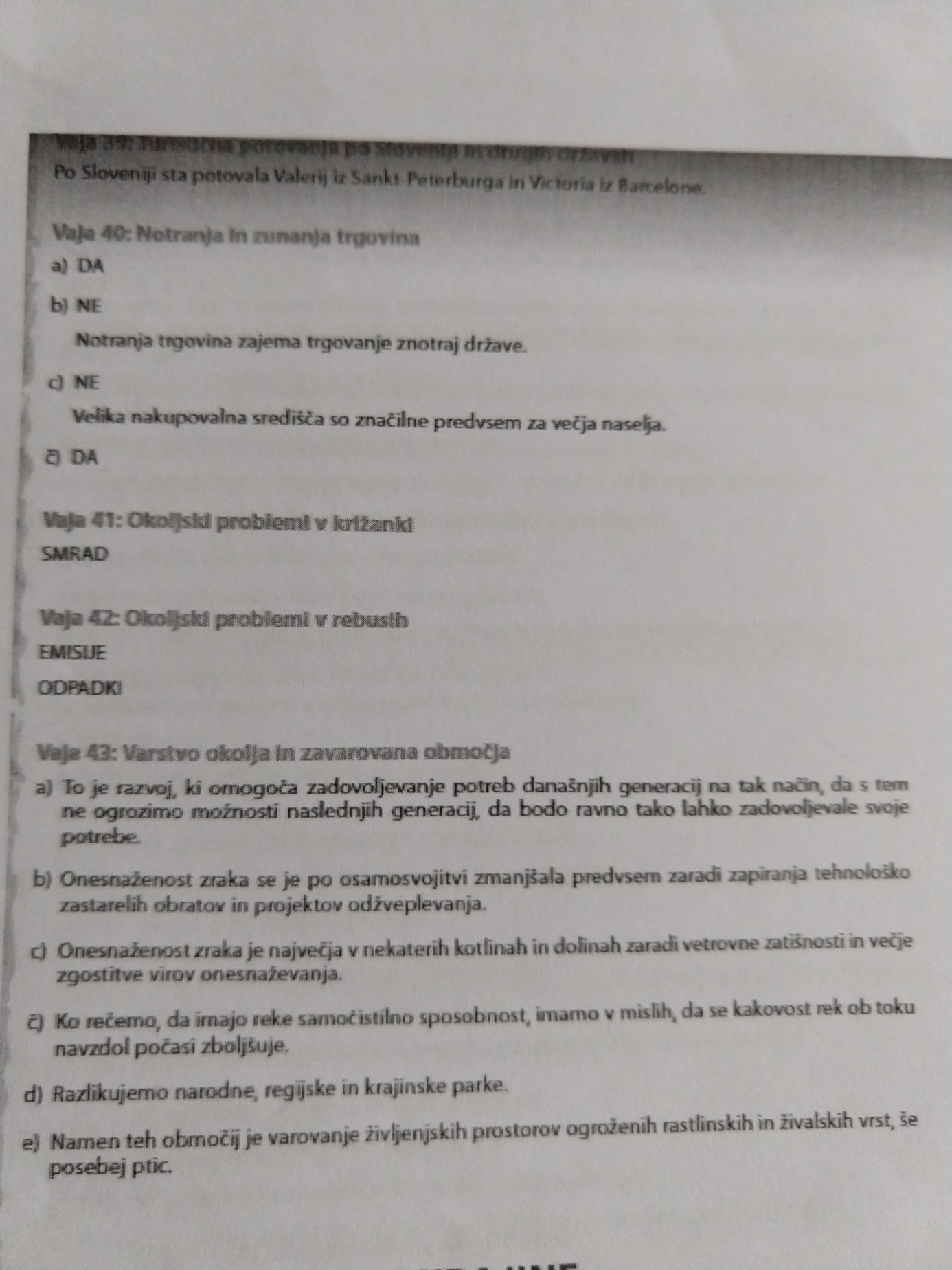 